Kroužky ve školní družiněKeramický kroužek pro družinové děti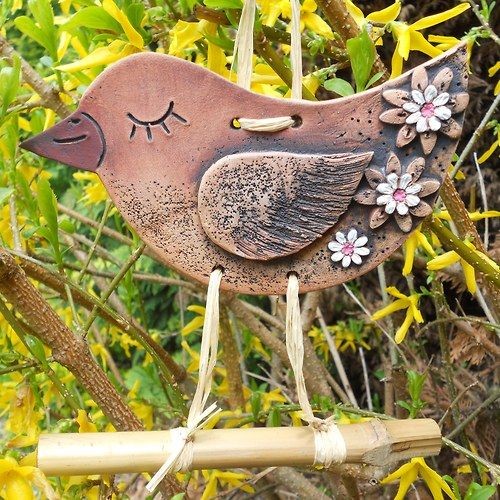  Čtvrtek  15:00  – 17:00 První hodina začíná 7. 10. 2021 Přihlášky ivana.cenigova@zstursko.cz (osobně paní Ivana  Cenigová ŠD Tursko) Jehlička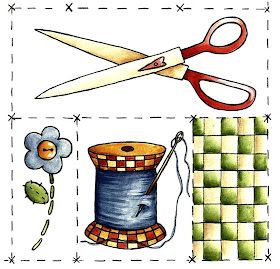 Úterý   15:00 – 16:00První hodina začíná 5. 10. 2021Přihlášky jitka.sochorova@zstursko.cz (osobně p. Jitka Sochorová).Věda nás baví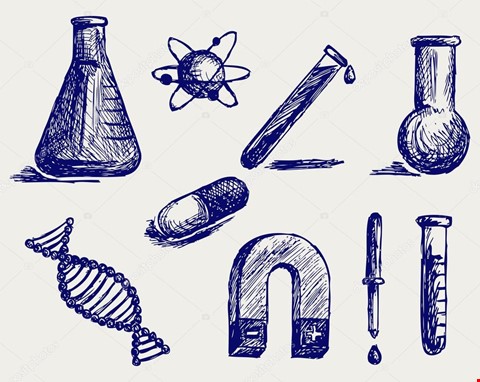 Středa 15:00 – 16:00První hodina začíná 6. 10. 2021Přihlášky jitka.sochorova@zstursko.cz (osobně p. Jitka Sochorová).